Пронина А.Г. [261-000-456]ПРИЛОЖЕНИЕ 4Задания для групп к карикатуре. Политические карикатурыОпределите содержание (тематику) карикатуры.Какая основная идея карикатуры.Какими изобразительными средствами автор воплощает свою идею.Временное предназначение данной карикатуры.Какой политической обстановке может соответствовать карикатура.Каково назначение и цель данной карикатуры.Против чего она направлена.Группа № 1 – карикатура 1.	Группа № 3 – карикатура 3.Группа № 2 – карикатура 2.	Группа № 4 – карикатура 4.Группам раздаются карикатуры формата А4.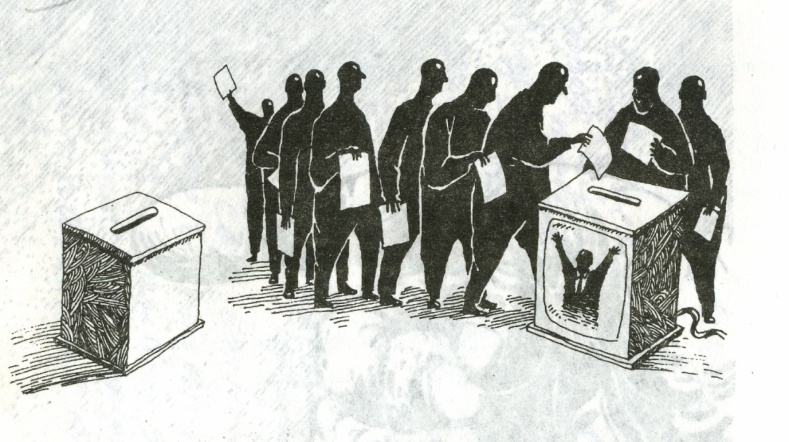 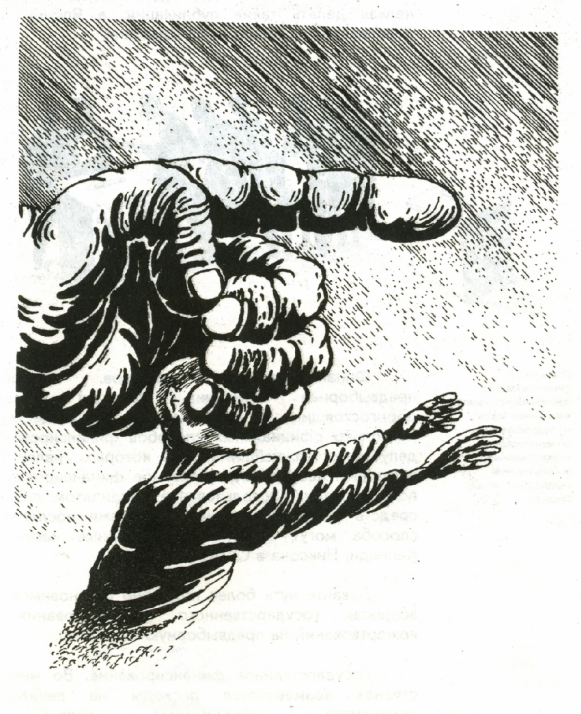 			Карикатура 1		 			Карикатура 2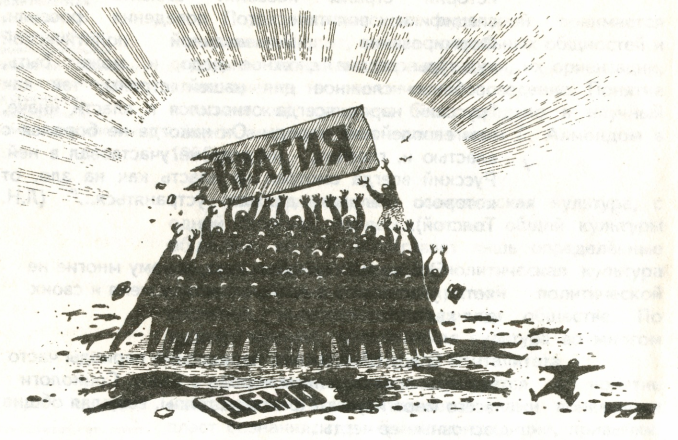 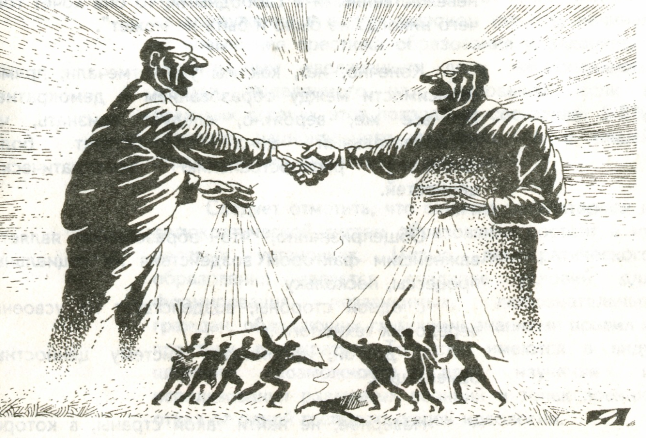 	   Карикатура 3					       Карикатура 4